Publicado en Madrid el 02/03/2021 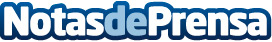 Daily Finance incluye a Housers como una de las principales empresas Fintech en EspañaLos medios especializados coinciden en sus opiniones respecto a Housers: es una de las empresas del sector fintech con mayor proyección en España. Esta publicación británica, referencia mundial en el ámbito Fintech, destaca aquellas startups y empresas que durante toda su trayectoria están adoptando diversos enfoques para innovar en la industria de tecnología financieraDatos de contacto:María91 009 94 23 Nota de prensa publicada en: https://www.notasdeprensa.es/daily-finance-incluye-a-housers-como-una-de Categorias: Internacional Nacional Inmobiliaria Finanzas Comunicación E-Commerce Innovación Tecnológica http://www.notasdeprensa.es